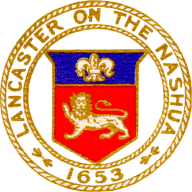  	PUBLIC NOTICE POSTING REQUESTTO OFFICE OF THE LANCASTER TOWN CLERK							 	TIME STAMP:			ORGANIZATION:	Thayer Memorial Library										X	Meeting			Public Hearing Date:		13 April 2017 @ 630pm										Location:	Thayer Memorial Library, Trustees Meeting Room, Ground floor					Purpose:	Monthly Meeting											Requested By: Emily J. Rose												ALL MEETING NOTICES MUST BE FILED AND TIME STAMPED IN THE TOWN CLERK’S OFFICE AND POSTED ON THE MUNICIPAL BULLETIN BOARD 48 HOURS PRIOR TO THE MEETING. THAYER MEMORIAL LIBRARYMeeting Agenda19 April 2017 @ 630pmCall Meeting to Order:  						RoseRoll CallAdoption / Amendment to AgendaApproval of minutes of prior meetings: 08 March 2017Next meeting date: 10 May 2017Chair’s Report:							RoseFY17 Board Administrative CalendarFY18 Action PlanBoard EvaluationUpdatesBoard Committee ReportsBuilding							PiazzaPolicy							StreeterLibrary Director’s Reports:						MuléUpdatesFY17 Monthly Budget ReportOther Business: 							MuléAdjournment							Rose